Зарегистрировано в Национальном реестре правовых актовРеспублики Беларусь 9 августа 2021 г. N 8/37028ПОСТАНОВЛЕНИЕ МИНИСТЕРСТВА ОБРАЗОВАНИЯ РЕСПУБЛИКИ БЕЛАРУСЬ21 июля 2021 г. N 149О ПОРЯДКЕ РАСЧЕТА ПЛАНОВОГО ФОНДА ОПЛАТЫ ТРУДА РАБОТНИКОВ БЮДЖЕТНЫХ ОРГАНИЗАЦИЙ СФЕРЫ ОБРАЗОВАНИЯНа основании подпункта 4.6 и абзаца седьмого подпункта 4.8 пункта 4 Положения о Министерстве образования Республики Беларусь, утвержденного постановлением Совета Министров Республики Беларусь от 4 августа 2011 г. N 1049, Министерство образования Республики Беларусь ПОСТАНОВЛЯЕТ:1. Утвердить Инструкцию о порядке расчета планового фонда оплаты труда работников бюджетных организаций сферы образования (прилагается).2. Настоящее постановление вступает в силу после его официального опубликования и распространяет свое действие на отношения, возникшие с 1 июля 2021 г.СОГЛАСОВАНОМинистерство трудаи социальной защитыРеспублики БеларусьМинистерство финансовРеспублики БеларусьБрестский областнойисполнительный комитетВитебский областнойисполнительный комитетГомельский областнойисполнительный комитетГродненский областнойисполнительный комитетМинский областнойисполнительный комитетМогилевский областнойисполнительный комитетМинский городскойисполнительный комитет                                                   УТВЕРЖДЕНО                                                   Постановление                                                   Министерства образования                                                   Республики Беларусь                                                   21.07.2021 N 149ИНСТРУКЦИЯО ПОРЯДКЕ РАСЧЕТА ПЛАНОВОГО ФОНДА ОПЛАТЫ ТРУДА РАБОТНИКОВ БЮДЖЕТНЫХ ОРГАНИЗАЦИЙ СФЕРЫ ОБРАЗОВАНИЯГЛАВА 1ОБЩИЕ ПОЛОЖЕНИЯ1. Настоящая Инструкция определяет порядок расчета планового фонда оплаты труда работников бюджетных организаций, подчиненных Министерству образования, и бюджетных организаций, подчиненных местным исполнительным и распорядительным органам, относящихся к сфере деятельности Министерства образования, за исключением работников бюджетных научных организаций, определенных в Указе Президента Республики Беларусь от 28 декабря 2017 г. N 467 "Об оплате труда работников бюджетных научных организаций" (далее - организации).Настоящая Инструкция разработана в целях обеспечения единых подходов при расчете планового фонда оплаты труда работников организаций (далее - плановый фонд оплаты труда) в соответствии с Указом Президента Республики Беларусь от 18 января 2019 г. N 27 "Об оплате труда работников бюджетных организаций" и другими нормативными правовыми актами, регулирующими условия оплаты труда работников бюджетных организаций.2. На выплату заработной платы, осуществление единовременной выплаты на оздоровление и оказание материальной помощи направляются средства, предусматриваемые в соответствующих бюджетах, средства, получаемые от осуществления приносящей доходы деятельности (далее - внебюджетные средства), а также средства из иных источников, не запрещенных законодательством, если иное не установлено Президентом Республики Беларусь.3. Для исчисления размера планового фонда оплаты труда используются штатное расписание организации по состоянию на начало финансового (календарного) года (с учетом вакантных должностей служащих (профессий рабочих), планируемые показатели деятельности организации, базовая ставка, тарифная сетка.Для исчисления планового фонда оплаты труда в штатное расписание организации также включается штатная численность:педагогических работников, которым установлены нормы часов педагогической нагрузки за ставку в соответствии с постановлением Министерства образования Республики Беларусь от 5 сентября 2011 г. N 255 "Об установлении сокращенной продолжительности рабочего времени отдельным категориям педагогических работников" (с учетом штатной численности учителей, учителей-дефектологов, преподавателей, педагогов дополнительного образования, привлекаемых для занятий с учащимися на дому, в организациях здравоохранения, в санаторно-курортных и оздоровительных организациях, учреждениях социального обслуживания);работников, осуществляющих педагогическую деятельность в сфере физической культуры и спорта, которым устанавливаются нормы учебной нагрузки в соответствии с постановлением Министерства спорта и туризма Республики Беларусь от 30 декабря 2019 г. N 48 "Об особенностях регулирования труда работников, осуществляющих педагогическую деятельность в сфере физической культуры и спорта".4. При изменении базовой ставки, законодательства в части размеров выплат, внесенных изменениях в штатное расписание, в том числе в связи с изменением штатной численности работников (с учетом изменения количества часов учебного плана, организационно-воспитательной работы, дополнительного контроля учебной деятельности учащихся), объемов средств, направляемых на надбавку в соответствии с абзацем третьим части первой пункта 3 части первой статьи 261-2 Трудового кодекса Республики Беларусь (далее - надбавка за работу по контракту), индексации заработной платы, а также при изменении у работников отдельных условий, учитываемых при определении размеров оплаты труда (в том числе продолжительности стажа работы, квалификационной категории), уточняется плановый фонд оплаты труда, рассчитанный в соответствии с главой 3 настоящей Инструкции.(в ред. постановления Минобразования от 25.01.2024 N 11)ГЛАВА 2ОСОБЕННОСТИ ОПРЕДЕЛЕНИЯ ОКЛАДОВ, НАДБАВОК И ДОПЛАТ ПО ВАКАНТНЫМ ДОЛЖНОСТЯМ СЛУЖАЩИХ (ПРОФЕССИЯМ РАБОЧИХ)5. По вакантным должностям служащих педагогических работников, которым в соответствии с законодательством установлены нормы часов педагогической нагрузки за ставку, размер оклада, надбавок и доплат рассчитывается как средний сложившийся размер оклада, надбавок и доплат по занятым штатным единицам по соответствующим должностям этих работников.(в ред. постановления Минобразования от 25.01.2024 N 11)6. По вакантным должностям служащих (профессиям рабочих), кроме указанных в пункте 5 настоящей Инструкции, оклад, стимулирующие (надбавки) и компенсирующие (доплаты) выплаты определяются с учетом следующего:оклад по должностям служащих, по которым предусмотрено внутридолжностное квалификационное категорирование, - по второй квалификационной категории;надбавки, размер которых в соответствии с законодательством установлен в зависимости от квалификационной категории, - по второй квалификационной категории;надбавка за стаж работы в бюджетных организациях - по стажевой группе от 5 до 10 лет в размере 15 процентов базовой ставки;надбавка за работу по контракту - в размере, не превышающем среднего процента, сложившегося в организации за прошлый год;надбавка за особенности профессиональной деятельности в соответствии с постановлением Министерства образования Республики Беларусь от 3 июня 2019 г. N 71 "Об оплате труда работников в сфере образования" - в размере, не превышающем среднего процента к сумме окладов, сложившегося по данной надбавке в организации на текущую дату.абзац исключен. - Постановление Минобразования от 25.01.2024 N 11.7. Иные надбавки и доплаты, не поименованные в пункте 6 настоящей Инструкции, предусматриваются при наличии оснований для их установления в размерах, определяемых в соответствии с законодательством.ГЛАВА 3РАСЧЕТ ПЛАНОВОГО ФОНДА ОПЛАТЫ ТРУДА8. Плановый фонд оплаты труда включает плановые средства в расчете на календарный год, исчисляемые исходя из суммы расходов в месяц, умноженной на 12 месяцев, на выплату:8.1. окладов;8.2. надбавок:за стаж работы в бюджетной организации;за работу по контракту;за ученые степени и звания;за специфику работы в сфере образования;профессиональной, за исключением средств на выплаты, указанные в подпункте 9.3 пункта 9 настоящей Инструкции;за классное руководство (кураторство учебной группой);(абзац введен постановлением Минобразования от 25.01.2024 N 11)за работу в отрасли;(абзац введен постановлением Минобразования от 25.01.2024 N 11)за характер труда;молодым специалистам;за особенности профессиональной деятельности;за работу в сельской местности;за высокие достижения в труде;за работу в отрасли спорта;(абзац введен постановлением Минобразования от 25.01.2024 N 11)в соответствии с подпунктом 1.2 пункта 1 постановления Совета Министров Республики Беларусь от 16 марта 2011 г. N 325 "О мерах по реализации статьи 42 Закона Республики Беларусь от 19 июля 2010 г. N 170-З "О государственных секретах";в соответствии с пунктом 3 постановления Совета Министров Республики Беларусь от 30 ноября 1998 г. N 1842 "О введении контрактной формы найма на работу педагогических, медицинских, фармацевтических работников, работников культуры, включая руководителей этих работников, специалистов и руководителей специализированных учебно-спортивных учреждений, главных специалистов и специалистов сельского хозяйства, специалистов жилищно-коммунального хозяйства, специалистов, осуществляющих ветеринарную деятельность, работников и специалистов системы потребительской кооперации в районах, подвергшихся радиоактивному загрязнению в результате аварии на Чернобыльской АЭС";(абзац введен постановлением Минобразования от 25.01.2024 N 11)других надбавок, установленных государственными органами на основании пункта 8 Указа Президента Республики Беларусь от 18 января 2019 г. N 27;8.3. доплат:за сложность выполняемой работы, за исключением выплат, указанных в подпункте 9.4 пункта 9 настоящей Инструкции;за особые условия труда;абзац исключен. - Постановление Минобразования от 25.01.2024 N 11;других доплат, установленных государственными органами на основании пункта 8 Указа Президента Республики Беларусь от 18 января 2019 г. N 27;8.4. премии.9. В плановый фонд оплаты труда также включаются годовые плановые средства на:9.1. осуществление единовременной выплаты на оздоровление;9.2. оказание материальной помощи;9.3. надбавку профессиональную руководителям и специалистам из числа профессорско-преподавательского состава, которые проводят учебные занятия на иностранном языке, в соответствии с абзацем третьим пункта 4 Инструкции о порядке осуществления и размерах стимулирующих и компенсирующих выплат педагогическим работникам и служащим, занятым в образовании, бюджетных организаций, утвержденной постановлением Министерства образования Республики Беларусь от 3 июня 2019 г. N 71;9.4. доплату за сложность выполняемой работы воспитателям дошкольного образования, помощникам воспитателей за увеличение объема работ при осуществлении образовательного процесса в группе, ухода за воспитанниками в соответствии с абзацем шестнадцатым пункта 5 Инструкции о порядке осуществления и размерах стимулирующих и компенсирующих выплат педагогическим работникам и служащим, занятым в образовании, бюджетных организаций;9.5. доплату за работу в ночное время или в ночную смену при сменном режиме работы;9.6. доплату за работу с вредными и (или) опасными условиями труда;9.7. доплату за работу в государственные праздники, праздничные и выходные дни;9.8. доплату за работу в сверхурочное время воспитателям дошкольного образования, воспитателям;9.8-1. доплату за работу в рабочие дни, непосредственно предшествующие государственным праздникам или праздничным дням, если сокращение продолжительности рабочего времени невозможно;(пп. 9.8-1 введен постановлением Минобразования от 25.01.2024 N 11)9.8-2. ежемесячную доплату к заработной плате в соответствии с подпунктом 1.2 пункта 1 Указа Президента Республики Беларусь от 25 сентября 2013 г. N 441 "О некоторых вопросах профессионального пенсионного страхования и пенсионного обеспечения";(пп. 9.8-2 введен постановлением Минобразования от 25.01.2024 N 11)9.9. оплату замены временно отсутствующих работников в связи с предоставлением отпуска, дополнительного свободного от работы дня в неделю матери (отцу), повышением квалификации, переподготовкой на основании определяемого в организации перечня работников, на период отсутствия которых требуется выполнение их обязанностей;9.10. выплату денежной компенсации за неиспользованный трудовой отпуск при увольнении рабочим, занятым обслуживанием котельных, принимаемым на работу на отопительный сезон, гардеробщикам, принимаемым на работу на период работы гардероба;(пп. 9.10 в ред. постановления Минобразования от 25.01.2024 N 11)9.11. оплату за работу по реализации программы воспитания детей, нуждающихся в оздоровлении, выполненную сверх объема выполняемой работы (педагогической нагрузки), определенной по основному месту работы, педагогическим работникам учреждений образования, направляющих организованные группы детей на санаторно-курортное лечение и оздоровление, педагогическим работникам, направляемым в воспитательно-оздоровительные учреждения образования, в соответствии с Инструкцией о порядке направления педагогических работников в санаторно-курортные или оздоровительные организации, воспитательно-оздоровительные учреждения образования и условиях оплаты их труда, утвержденной постановлением Министерства образования Республики Беларусь от 27 декабря 2019 г. N 190;9.12. оплату педагогической нагрузки, выполненной преподавателями сверх уменьшенной годовой педагогической нагрузки в соответствии с Инструкцией о порядке оплаты труда педагогических работников с учетом педагогической нагрузки, утвержденной постановлением Министерства образования Республики Беларусь от 30 марта 2007 г. N 25;9.13. повышение заработной платы, индексацию заработной платы в соответствии с законодательством.10. Плановый фонд оплаты труда на календарный год рассчитывается по формулеПФОТ = Огод + СКВ + ОЗДгод + МПгод + ПСгод,где ПФОТ - плановый фонд оплаты труда на календарный год;Огод - плановые средства на выплату окладов работников в год;СКВ - плановые средства на выплату стимулирующих (надбавки и премия) и компенсирующих (доплаты) выплат в год;ОЗДгод - плановые средства на осуществление единовременной выплаты на оздоровление в год;МПгод - плановые средства для оказания материальной помощи в год;ПСгод - плановые средства в год на выплаты, указанные в подпунктах 9.9 - 9.13 пункта 9 настоящей Инструкции.(в ред. постановления Минобразования от 25.01.2024 N 11)11. Расчет планового фонда оплаты труда на календарный год осуществляется на основании плановой среднегодовой штатной численности работников.При расчете плановой среднегодовой штатной численности работников организации учитывается планируемый контингент обучающихся (воспитанников) и объем выполняемой работы.12. Средний оклад работника рассчитывается путем деления суммы окладов работников в месяц на число штатных единиц на 1 января по формуле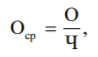 где Оср - средний оклад работника на 1 января;О - сумма окладов работников на 1 января;Ч - число штатных единиц на 1 января.Средние оклады работников, указанных в абзацах втором и третьем части второй пункта 3 настоящей Инструкции, исчисляются с учетом педагогической (учебной) нагрузки.(часть вторая п. 12 введена постановлением Минобразования от 25.01.2024 N 11)13. Среднемесячная сумма окладов работников рассчитывается как произведение планируемой среднегодовой штатной численности на средний оклад работника по штатному расписанию по формулеОсрм = Чсргод х Оср,где Осрм - среднемесячная сумма окладов работников;Чсргод - среднегодовая штатная численность работников.14. Плановые средства на выплату окладов работников в расчете на год исчисляются исходя из среднемесячной суммы окладов, умноженной на 12 месяцев, по формулеОгод = Осрм х 12.15. Плановые средства на осуществление работникам единовременной выплаты на оздоровление (как правило, при уходе в трудовой отпуск (отпуск) рассчитываются от среднемесячной суммы окладов в установленном законодательством размере по формулеОЗДгод = Осрм х ОЗДразмер,где ОЗДразмер - установленный законодательством размер средств на осуществление единовременной выплаты на оздоровление в процентах.16. Плановые средства для оказания материальной помощи работникам рассчитываются от среднемесячной суммы окладов в установленном законодательством размере по формулеМПгод = Осрм х МПразмер,где МПразмер - установленный законодательством размер для расчета объема средств на оказание материальной помощи работникам в процентах.17. Плановые средства на выплату стимулирующих и компенсирующих выплат в год рассчитываются по формулеСКВ = НДплан + НДгод + П,где НДплан - плановые средства в расчете на год на выплату работникам надбавок и доплат, указанных в подпунктах 8.2 и 8.3 пункта 8 настоящей Инструкции;НДгод - плановые средства на выплаты, указанные в подпунктах 9.3 - 9.8-2 пункта 9 настоящей Инструкции;(в ред. постановления Минобразования от 25.01.2024 N 11)П - плановые средства на премирование работников в год.18. Плановые средства в год для осуществления стимулирующих и компенсирующих выплат (НДплан) рассчитываются для каждой выплаты в размерах, установленных законодательством (средний процент по организации), от среднемесячной суммы окладов (среднемесячной базовой ставки), умноженной на 12 месяцев.Плановые средства в год на надбавку за характер труда работникам бюджетных организаций сферы образования, должности служащих которых являются общими для всех видов экономической деятельности, дежурному по общежитию, дежурному по режиму, секретарю учебной части, рабочим в соответствии с абзацем четырнадцатым части первой подпункта 3.1 пункта 3 Инструкции о порядке осуществления и размерах стимулирующих и компенсирующих выплат работникам бюджетных организаций, подчиненных Министерству образования, и бюджетных организаций, подчиненных местным исполнительным и распорядительным органам и относящихся к сфере деятельности Министерства образования, утвержденной постановлением Министерства образования Республики Беларусь от 3 июня 2019 г. N 71, рассчитываются в среднем проценте по организации (обособленному подразделению) в целом от среднемесячной суммы окладов этих работников, умноженной на 12 месяцев.(часть вторая п. 18 введена постановлением Минобразования от 25.01.2024 N 11)19. Плановые средства на выплаты, указанные в подпунктах 9.3 - 9.12 пункта 9 настоящей Инструкции, включаются в плановый фонд оплаты труда в годовых суммах по выплатам, указанным:в подпунктах 9.3 - 9.10 пункта 9 настоящей Инструкции, - расчетно по формам согласно приложениям 1 - 10;(в ред. постановления Минобразования от 25.01.2024 N 11)в подпунктах 9.11 и 9.12 пункта 9 настоящей Инструкции, - в объеме фактических расходов по данным выплатам в предыдущем году.20. Средства на установление доплат за работу в ночное время или в ночную смену при сменном режиме работы предусматриваются в размерах согласно пункту 13 Инструкции о размерах и порядке осуществления стимулирующих (кроме премий) и компенсирующих выплат, предусмотренных законодательными актами и постановлениями Совета Министров Республики Беларусь, утвержденной постановлением Министерства труда и социальной защиты Республики Беларусь от 3 апреля 2019 г. N 13, на основании определяемого в организации перечня рабочих мест (должностей служащих (профессий рабочих), по которым планируется работа в ночное время или в ночную смену при сменном режиме работы.21. Средства на установление доплат за работу в государственные праздники, праздничные дни предусматриваются в размерах согласно постановлению Совета Министров Республики Беларусь от 16 июня 2014 г. N 583 "Об установлении размера доплаты за работу в сверхурочное время, государственные праздники, праздничные и выходные дни" на основании определяемого в организации перечня рабочих мест (должностей служащих (профессий рабочих), по которым планируется работа в государственные праздники, праздничные дни.22. Плановые средства на премирование работников в год определяются от среднемесячной суммы окладов в установленном законодательством размере по формулеП = Осрм х Празмер х 12,где Празмер - установленный законодательством размер для определения объема средств на премирование в процентах.ГЛАВА 4ОСОБЕННОСТИ РАСЧЕТА ПЛАНОВОГО ФОНДА ОПЛАТЫ ТРУДА23. Плановый фонд оплаты труда рассчитывается отдельно для обособленных подразделений организации, структурных подразделений, обеспечивающих социальную защиту обучающихся.24. Плановый фонд оплаты труда по вновь открываемым организациям рассчитывается с учетом периода их функционирования в планируемом календарном году.(в ред. постановления Минобразования от 25.01.2024 N 11)25. Средства планового фонда оплаты труда на надбавку за характер труда работникам бюджетных организаций сферы образования, должности служащих которых являются общими для всех видов экономической деятельности, дежурному по общежитию, дежурному по режиму, секретарю учебной части, рабочим, премирование работников, осуществление единовременной выплаты на оздоровление, выплату материальной помощи формируются по организации (обособленному подразделению) в целом.(в ред. постановления Минобразования от 25.01.2024 N 11)26. Средства планового фонда оплаты труда, указанные в подпункте 9.13 пункта 9 настоящей Инструкции, предусматриваются на повышение заработной платы в течение года. Размер этих средств согласовывается с распорядителем бюджетных средств, за исключением случаев изменения базовой ставки, законодательства в части размеров выплат, индексации заработной платы, месячной минимальной заработной платы.(в ред. постановления Минобразования от 25.01.2024 N 11)27. Разница между средствами планового фонда оплаты труда, указанными в пункте 8 настоящей Инструкции, за соответствующий период с начала года с учетом фактически начисленных выплат, предусмотренных в подпунктах 9.3 - 9.12 пункта 9 настоящей Инструкции, и фактически начисленными суммами по заработной плате за этот период, за исключением единовременной выплаты на оздоровление, материальной помощи, индексации заработной платы, формирует неиспользованные средства, предусмотренные на оплату труда.28. Плановый фонд оплаты труда за счет внебюджетных средств рассчитывается в порядке, определенном настоящей Инструкцией.Приложение 1к Инструкции о порядке расчетапланового фонда оплаты трудаработников бюджетныхорганизаций сферы образованияФорма Расчет средств планового фонда оплаты труда на надбавку профессиональную   руководителям и специалистам из числа профессорско-преподавательского      состава, которые проводят учебные занятия на иностранном языке,по ____________________________________________________________ на 20__ год                     (наименование организации)Начальник планово-экономическогоотдела (экономист, бухгалтер)_______________________________                    ________________________          (подпись)                                   (инициалы, фамилия)Приложение 2к Инструкции о порядке расчетапланового фонда оплаты трудаработников бюджетныхорганизаций сферы образованияФорма    Расчет средств планового фонда оплаты труда на доплату за сложность    выполняемой работы воспитателям дошкольного образования, помощникам   воспитателей за увеличение объема выполняемых работ при осуществлении        образовательного процесса в группе, ухода за воспитанникамипо ____________________________________________________________ на 20__ год                        (наименование организации)Начальник планово-экономическогоотдела (экономист, бухгалтер)_______________________________                    ________________________         (подпись)                                    (инициалы, фамилия)Приложение 3к Инструкции о порядке расчетапланового фонда оплаты трудаработников бюджетныхорганизаций сферы образованияФорма          Расчет средств планового фонда оплаты труда на доплату   за работу в ночное время или в ночную смену при сменном режиме работыпо ____________________________________________________________ на 20__ год                     (наименование организации)Начальник планово-экономическогоотдела (экономист, бухгалтер)_______________________________                    ________________________         (подпись)                                    (инициалы, фамилия)Приложение 4к Инструкции о порядке расчетапланового фонда оплаты трудаработников бюджетныхорганизаций сферы образованияФорма     Расчет средств планового фонда оплаты труда на доплату работникам           за работу с вредными и (или) опасными условиями трудапо ____________________________________________________________ на 20__ год                    (наименование организации)Начальник планово-экономическогоотдела (экономист, бухгалтер)_______________________________                    ________________________          (подпись)                                  (инициалы, фамилия)Приложение 5к Инструкции о порядке расчетапланового фонда оплаты трудаработников бюджетныхорганизаций сферы образованияФорма     Расчет средств планового фонда оплаты труда на доплату за работу          в государственные праздники, праздничные и выходные днипо ____________________________________________________________ на 20__ год                     (наименование организации)Начальник планово-экономическогоотдела (экономист, бухгалтер)_______________________________                    ________________________          (подпись)                                   (инициалы, фамилия)Приложение 6к Инструкции о порядке расчетапланового фонда оплаты трудаработников бюджетныхорганизаций сферы образованияФорма                Расчет средств планового фонда оплаты труда          на доплату за работу в сверхурочное время воспитателям                   дошкольного образования, воспитателямпо ____________________________________________________________ на 20__ год                     (наименование организации)Начальник планово-экономическогоотдела (экономист, бухгалтер)_______________________________                    ________________________         (подпись)                                    (инициалы, фамилия)Приложение 7к Инструкции о порядке расчетапланового фонда оплаты трудаработников бюджетныхорганизаций сферы образованияФорма           Расчет средств планового фонда оплаты труда на оплату                 замены временно отсутствующих работниковпо ____________________________________________________________ на 20__ год                     (наименование организации)Начальник планово-экономическогоотдела (экономист, бухгалтер)_______________________________                    ________________________          (подпись)                                   (инициалы, фамилия)--------------------------------<*> В среднемесячный размер оплаты труда не включается надбавка за работу по контракту.Приложение 8к Инструкции о порядке расчетапланового фонда оплаты трудаработников бюджетныхорганизаций сферы образования(в редакции постановленияМинистерства образованияРеспублики Беларусь25.01.2024 N 11)(в ред. постановления Минобразования от 25.01.2024 N 11)ФормаРасчет средств планового фонда оплаты труда на доплату за работу в рабочие    дни, непосредственно предшествующие государственным праздникам или   праздничным дням, если сокращение продолжительности рабочего времени                                невозможно      по _______________________________________________ на 20__ год                     (наименование организации)Начальник планово-экономическогоотдела (экономист, бухгалтер)_____________________                              ________________________      (подпись)                                       (инициалы, фамилия)Приложение 9к Инструкции о порядке расчетапланового фонда оплаты трудаработников бюджетныхорганизаций сферы образования(в редакции постановленияМинистерства образованияРеспублики Беларусь25.01.2024 N 11)(введено постановлением Минобразования от 25.01.2024 N 11)Форма   Расчет средств планового фонда оплаты труда на ежемесячную доплату к   заработной плате работникам, подлежащим профессиональному пенсионному                                страхованию      по _______________________________________________ на 20__ год                    (наименование организации)Начальник планово-экономическогоотдела (экономист, бухгалтер)_____________________                              ________________________      (подпись)                                       (инициалы, фамилия)Приложение 10к Инструкции о порядке расчетапланового фонда оплаты трудаработников бюджетныхорганизаций сферы образования(в редакции постановленияМинистерства образованияРеспублики Беларусь25.01.2024 N 11)(введено постановлением Минобразования от 25.01.2024 N 11)ФормаРасчет средств планового фонда оплаты труда на выплату денежной компенсации    за неиспользованный трудовой отпуск при увольнении рабочим, занятым   обслуживанием котельных, принимаемым на работу на отопительный сезон,      гардеробщикам, принимаемым на работу на период работы гардероба      по _______________________________________________ на 20__ год                    (наименование организации)Начальник планово-экономическогоотдела (экономист, бухгалтер)_____________________                              ________________________     (подпись)                                        (инициалы, фамилия)(в ред. постановления Минобразования от 25.01.2024 N 11)МинистрИ.В.Карпенко(в ред. постановления Минобразования от 25.01.2024 N 11)Планируемое количество учебных занятий на иностранном языке в годРазмер надбавки за каждый час учебных занятий на иностранном языкеРазмер надбавки за каждый час учебных занятий на иностранном языкеСумма расходов на год, руб.
(гр. 1 х гр. 3)Планируемое количество учебных занятий на иностранном языке в годв процентах от среднегодовой базовой ставкив руб.Сумма расходов на год, руб.
(гр. 1 х гр. 3)1234Количество воспитанников сверх установленных норм пребывания, за которых была установлена доплата за сложность выполняемой работы (на основании фактических данных прошлого года)Размер доплаты за одного воспитанника от среднегодовой базовой ставкиРазмер доплаты за одного воспитанника от среднегодовой базовой ставкиСумма расходов на год, руб.
(гр. 1 х гр. 3)Количество воспитанников сверх установленных норм пребывания, за которых была установлена доплата за сложность выполняемой работы (на основании фактических данных прошлого года)в процентах от среднегодовой базовой ставкив руб.Сумма расходов на год, руб.
(гр. 1 х гр. 3)1234N
п/пНаименование должностей служащих (профессий рабочих), работающих в ночное время или ночную смену при сменном режиме работыКоличество часов работы в ночное время (в ночную смену) в годСредний оклад, руб.Средний оклад, руб.Размер доплаты за 1 час работы в ночное времяРазмер доплаты за 1 час работы в ночное времяСумма расходов на год, руб.
(гр. 3 х гр. 7)N
п/пНаименование должностей служащих (профессий рабочих), работающих в ночное время или ночную смену при сменном режиме работыКоличество часов работы в ночное время (в ночную смену) в годв месяцв часв процентах от среднего часового окладав руб.Сумма расходов на год, руб.
(гр. 3 х гр. 7)12345678ВсегоxxxxxN
п/пДолжности служащих (профессии рабочих), которым устанавливаются доплаты за работу с вредными и (или) опасными условиями трудаДолжности служащих (профессии рабочих), которым устанавливаются доплаты за работу с вредными и (или) опасными условиями трудаРазмер доплатыРазмер доплатыКоличество часов работы одной штатной единицы в годСумма расходов на год, руб.
(гр. 3 х гр. 5 х гр. 6)N
п/пДолжности служащих (профессии рабочих), которым устанавливаются доплаты за работу с вредными и (или) опасными условиями трудаДолжности служащих (профессии рабочих), которым устанавливаются доплаты за работу с вредными и (или) опасными условиями трудав процентах от среднегодовой базовой ставки за 1 час работыв руб.Количество часов работы одной штатной единицы в годСумма расходов на год, руб.
(гр. 3 х гр. 5 х гр. 6)N
п/пнаименованиеколичество штатных единицв процентах от среднегодовой базовой ставки за 1 час работыв руб.Количество часов работы одной штатной единицы в годСумма расходов на год, руб.
(гр. 3 х гр. 5 х гр. 6)1234567ВсегохххxN
п/пНаименование должностей служащих (профессий рабочих), привлекаемых к работе в государственные праздники, праздничные и выходные дниКоличествоКоличествоКоличествоСредний оклад, руб.Средний часовой оклад, руб.Сумма расходов на год, руб.
(гр. 5 х гр. 7)N
п/пНаименование должностей служащих (профессий рабочих), привлекаемых к работе в государственные праздники, праздничные и выходные днигосударственных праздников, праздничных и выходных днейчасов работы в один государст-
венный
праздник, праздничный и выходной деньчасов работы за все государст-
венные
праздники, праздничные и выходные дниСредний оклад, руб.Средний часовой оклад, руб.Сумма расходов на год, руб.
(гр. 5 х гр. 7)12345678ВсегоxxxxxN
п/пДолжности служащих, привлекаемых к работе в сверхурочное времяКоличество часов работы в сверхурочное время в год (на основании фактических данных прошлого года)Средний 
оклад, руб.Средний часовой 
оклад, руб.Сумма расходов на год, руб.
(гр. 3 х гр. 5)123456ВсегоxxN
п/пНаименование должностей служащих (профессий рабочих),
на период отсутствия которых требуется выполнение их обязанностейКоличествоКоличествоСреднеме-
сячный размер оплаты труда <*>, руб.Размер оплаты работнику в день, руб.Сумма расходов на год, руб.
(гр. 3 х гр. 4 х гр. 6)N
п/пНаименование должностей служащих (профессий рабочих),
на период отсутствия которых требуется выполнение их обязанностейштатных единиц, подлежащих заменедней замены для одной штатной единицы в годСреднеме-
сячный размер оплаты труда <*>, руб.Размер оплаты работнику в день, руб.Сумма расходов на год, руб.
(гр. 3 х гр. 4 х гр. 6)1234567ВсегохxxxN
п/пНаименование должностей служащих (профессий рабочих) работников, которым невозможно сокращение продолжительности рабочего времени в рабочие дни, непосредственно предшествующие государственным праздникам или праздничным днямКоличествоКоличествоКоличествоСредний оклад, руб.Средний часовой оклад, руб.Сумма расходов на год, руб.
(гр. 5 х гр. 7)N
п/пНаименование должностей служащих (профессий рабочих) работников, которым невозможно сокращение продолжительности рабочего времени в рабочие дни, непосредственно предшествующие государственным праздникам или праздничным днямштатных единицгосударственных праздников и праздничных днейчасов переработки за дни, непосредственно предшествующие государственным праздникам или праздничным дням (гр. 3 х гр. 4)Средний оклад, руб.Средний часовой оклад, руб.Сумма расходов на год, руб.
(гр. 5 х гр. 7)12345678ВсегоxxxxxN
п/пДолжности служащих педагогических работников, подлежащих профессиональному пенсионному страхованию, получающих ежемесячную доплату к заработной платеКоличество штатных единицСредний 
размер доплаты на одну штатную единицу, руб.Сумма расходов на год, руб.
(гр. 3 х гр. 4 х 12)12345ВсегоxN
п/пНаименование должностей служащих (профессий рабочих), которым выплачивается денежная компенсация за неиспользованный трудовой отпуск при увольненииКоличествоКоличествоСреднедневной заработок, руб.Сумма расходов на год, руб.
(гр. 3 х гр. 4 х гр. 5)N
п/пНаименование должностей служащих (профессий рабочих), которым выплачивается денежная компенсация за неиспользованный трудовой отпуск при увольненииштатных единицдней неиспользованного трудового отпускаСреднедневной заработок, руб.Сумма расходов на год, руб.
(гр. 3 х гр. 4 х гр. 5)123456Всегохxxx